Mindsolutions.LLC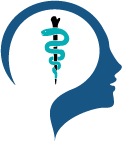 TELEHEALTH CONSENT FORMI,________________________________ hereby consent to engage in Telehealth with_____________________________(Therapist).I understand that Telehealth is a mode of delivering health care services, includingpsychotherapy, via communication technologies (e.g. Internet or phone) to facilitate diagnosis,consultation, treatment, education, care management, and self-management of a patient’shealth care.By signing this form, I understand and agree to the following:1. I have a right to confidentiality with regard to my treatment and related communicationsvia Telehealth under the same laws that protect the confidentiality of my treatmentinformation during in-person psychotherapy. The same mandatory and permissiveexceptions to confidentiality outlined in the [Informed Consent Form or Statement ofDisclosures] I received from my therapist also apply to my Telehealth services.2. I understand that there are risks associated with participating in Telehealth including, butnot limited to, the possibility, despite reasonable efforts and safeguards on the part of mytherapist, that my psychotherapy sessions and transmission of my treatment informationcould be disrupted or distorted by technical failures and/or interrupted or accessed byunauthorized persons, and that the electronic storage of my treatment information couldbe accessed by unauthorized persons.3. I understand that miscommunication between myself and my therapist may occur viaTelehealth.4. I understand that there is a risk of being overheard by persons near me and that I amresponsible for using a location that is private and free from distractions or intrusions.5. I understand that at the beginning of each Telehealth session my therapist is required toverify my full name and current location.6. I understand that in some instances Telehealth may not be as effective or provide the sameresults as in-person therapy. I understand that if my therapist believes I would be betterserved by in-person therapy, my therapist will discuss this with me and refer me to in-person services as needed. If such services are not possible because of distance orhardship, I will be referred to other therapists who can provide such services.7. I understand that while Telehealth has been found to be effective in treating a wide rangeof mental and emotional issues, there is no guarantee that Telehealth is effective for allindividuals. Therefore, I understand that while I may benefit from Telehealth, results cannotbe guaranteed or assured.8. I understand that some Telehealth platforms allow for video or audio recordings and thatneither I nor my therapist may record the sessions without the other party’s writtenpermission.9. I have discussed the fees charged for Telehealth with my therapist and agree to them [or forinsurance patients: I have discussed with my therapist and agree that my therapist will billmy insurance plan for Telehealth and that I will be billed for any portion that is the patient’sresponsibility (e.g. co-payments)], and I have been provided with this information in the[Informed Consent Form or Name of Payment Agreement Form].10. I understand that my therapist will make reasonable efforts to ascertain and provide mewith emergency resources in my geographic area. I further understand that my therapistmay not be able to assist me in an emergency situation. If I require emergency care, Iunderstand that I may call 911 or proceed to the nearest hospital emergency room forimmediate assistance.I have read and understand the information provided above, have discussed it with mytherapist, and understand that I have the right to have all my questions regarding thisinformation answered to my satisfaction.______________________________________________ ______________________________Patient’s Signature Date______________________________________________Patient’s Printed NameVerbal Consent ObtainedTherapist reviewed Telehealth Consent Form with Patient, Patient understands and agrees tothe above advisements, and Patient has verbally consented to receiving psychotherapy servicesfrom Therapist via Telehealth.______________________________________________ ______________________________Therapist’s Signature Date.